Publicado en Donostia - San Sebastián el 20/09/2021 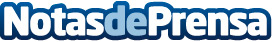 Ministerio de Cultura y REDCAU se reúnen para definir marco de actuación que impulse industria audiovisualEn la sesión de trabajo, celebrada ayer en San Sebastián, se abordó la puesta en marcha de iniciativas y actividades que contribuyan a impulsar la cooperación y competitividad de las empresas españolas del sector audiovisual. Además de por el Clúster Audiovisual y de Contenidos de Euskadi (EIKEN), REDCAU está integrada por los clústeres de Canarias, Cataluña, Galicia y Navarra que, en su conjunto, representan a más de 700 empresas, instituciones y asociacionesDatos de contacto:EIKEN Grupo GAIA Comunicación943223750Nota de prensa publicada en: https://www.notasdeprensa.es/ministerio-de-cultura-y-redcau-se-reunen-para Categorias: Imágen y sonido Cine Televisión y Radio País Vasco Emprendedores http://www.notasdeprensa.es